	2016年1月18日，日内瓦尊敬的先生/女士：下列提交备选批准程序（AAP）的工作项目在分别为2015年7月16日和8月1日的AAP-61和AAP-62最后征求意见阶段收到了主管部门的意见，因此将提交计划于2016年2月15至26日在日内瓦召开的第15研究组会议批准。−	ITU-T G.997.2 建议书（2015年）第1修正案，G.fast 收发信机的物理层管理：第1修正案。[将作为TD507/PLEN发布]−	ITU-T G.7712/Y.1703建议书（2010年）第2修正案，数据通信网络的体系结构和规范：第2修正案。[将作为TD508/PLEN发布]−	ITU-T G.9701 建议书（2014年）第1修正案，快速接入用户终端（G.fast） - 物理层规范：第1修正案。[将作为TD509/PLEN发布]−	ITU-T G.9977建议书（新），DSL与PLC之间干扰的缓解。[将作为TD510/PLEN发布]−	ITU-T G.9979建议书（2014年）第1修正案，在IEEE 1905.1a 2014标准中实施通用机制，以包含适用的ITU-T建议书：第1修正案。[将作为TD511/PLEN发布]下列提交AAP的工作项目在2015年12月16日的AAP-71额外审议阶段收到了一项意见，因此也将提交计划于2016年2月15至26日在日内瓦召开的第15研究组会议批准。−	ITU-T G.989.2建议书（2014年）第1修正案，具有40千兆比能力的无源光网2（NG-PON2）：有赖于物理媒介（PMD）层的规范：第1修正案。[将作为TD506/PLEN发布]顺致敬意!电信标准化局主任
李在摄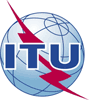 国 际 电 信 联 盟电信标准化局国 际 电 信 联 盟电信标准化局文号：电信标准化局第7/15号集体函补遗1致：–	国际电联各成员国主管部门；–	ITU-T部门成员；–	ITU-T第15研究组部门准成员；和–	国际电联学术成员
电话：传真：电子
邮件：
+41 22 730 6356+41 22 730 5853
tsbsg15@itu.int致：–	国际电联各成员国主管部门；–	ITU-T部门成员；–	ITU-T第15研究组部门准成员；和–	国际电联学术成员事由：第15研究组会议，2016年2月15-26日，日内瓦